ISDA, 360 Madison Avenue, 16th Floor, New York, NY 10017, Phone +1 (212) 901-6000
®ISDA is a registered trademark of the International Swaps and Derivatives Association, Inc.
Copyright © 2017 International Swaps and Derivatives Association, Inc.
Click here for ISDA's Privacy Policy.To UNSUBSCRIBE from this mailing list, please visit this link.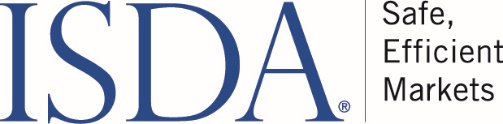 